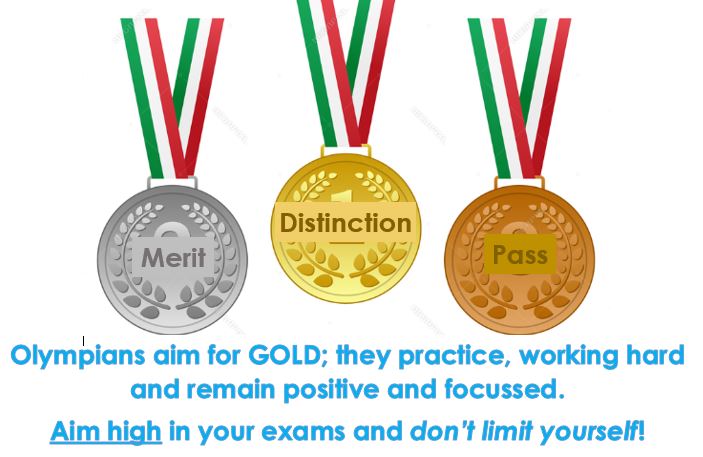 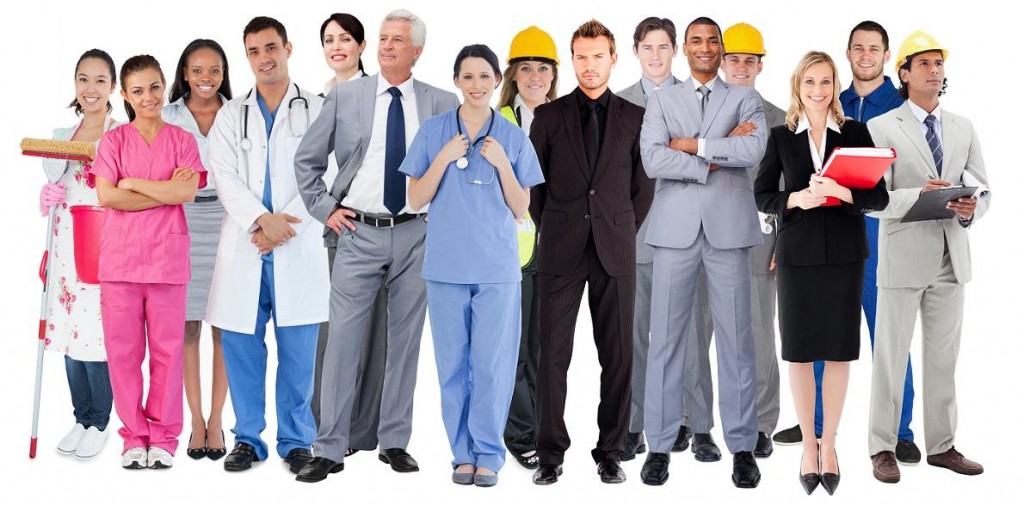 Key definitions glossaryYou need know and understand what all of these key health and social care terms mean, and make sure to use them in your exam answers – remember you can get better marks for using appropriate health and social care terminology!Codes, Policies and RegulationsPolicies in Health and Social CareAdapting ServicesDifferent people have different needs; this means they will need different things from services. They might also require different arrangements in accessing services.Have a look at the different pictures; what might you need to do in order for people with these needs to be able to use a service?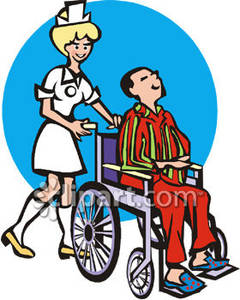 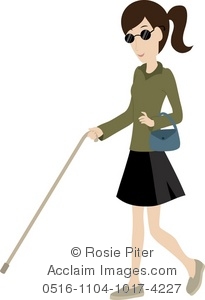 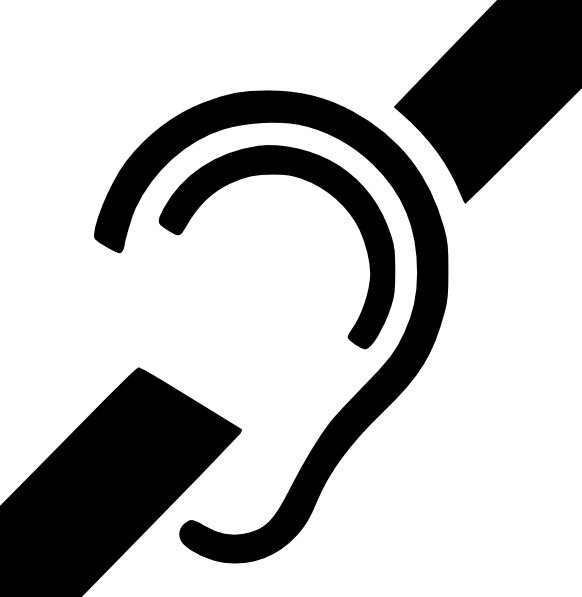 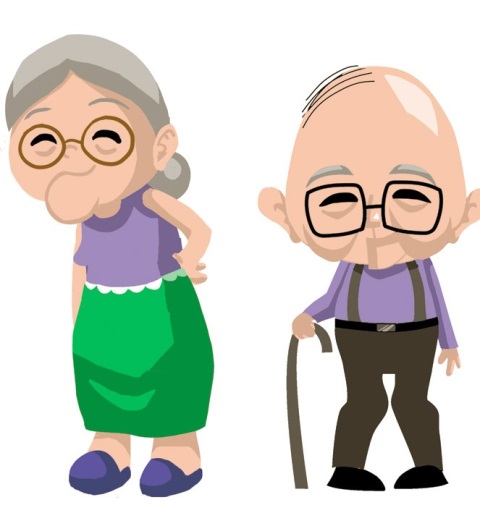 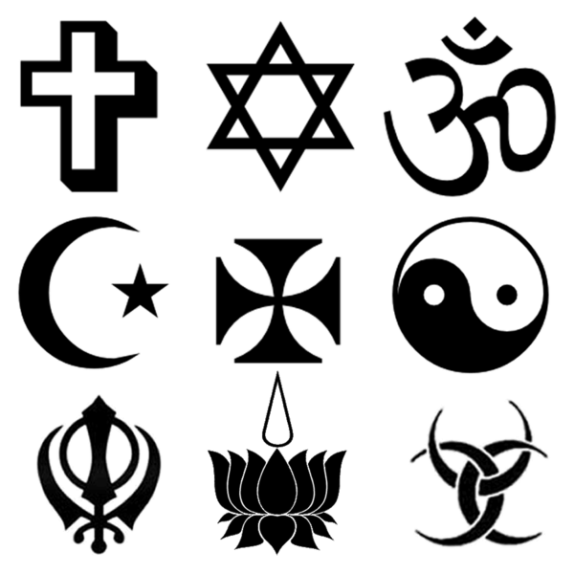 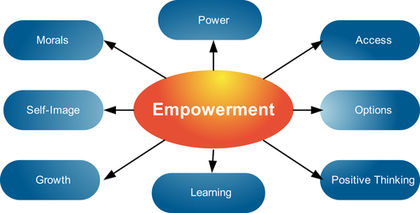 Whatever question you might get about empowerment, remember these key points:Empowerment is about giving a person control in their own lives.Empowerment can be achieved in a number of ways, but the 3 key points to remember are:Individualised care: This means providing care that meets the individual needs of the person. This is empowering because it shows that person that their needs are important, and they can access the care they need which helps to raise self-esteem.Raising self-esteem is a way of empowering a person because if you have higher self-esteem then you are more likely to feel confident in your choices, which means that you will have more independence in your life.People can be empowered through being made aware of their rights – for example the right to not be discriminated against. If people are aware of the rights they have, this can help them to take action, or know what to do if their rights are violated. This helps empower people as they can feel good about themselves if they are able to stand up for themselves.Now have a go at this:“George is a 24 year old man who has just moved into semi-independent accommodation. He has a moderate learning disability that affects his ability to read and write, but he can communicate well with others verbally. A support worker visits George a couple of times a week to see how he is getting on, and to help him with any problems that he is having.When visiting George last week, the support worker was discussing the possibility of George finding a job. George was feeling frustrated because he felt that he was being turned down for jobs  due to his disability, and employers believing that he would not be able to do the job because of this.”Imagine you are George’s support worker; discuss ways that you could empower George at this time.…………………………………………………………………………………………………………………..................................................................................................................................................................................................................................................................................................................................................................................................................................................................................................................................................................................................................................................................................................................................................................................................................................................................................................................................................................................................................................................................................................................................................................................................................................................................................................................................................................................................................................................................................................................................................................................................................................................................................................................................................................................................................................................................................................................................................................................................................................................................................................................................................................................................................................................................................................................................................................................................................................................................................................................................................................................................................How health and social care professionals ensure service users are kept safeThe General Data Protection Regulations (GDPR) Ex-DPACare Setting Confidentiality PolicyBeing accountable to professional bodies (NMC, GMC, HCPC)For each of the statements below, explain why professionals should do this and try to come up with examples for how this can be met.Multi-Disciplinary Team WorkingYouTube – there are a lot of different videos about how MDTs support different service users with different conditions on YouTubeWatch a few of them and make yourself some notes about the strategies they use and how these benefit the service usersNow think about this:Explain the benefits of Multi-Disciplinary Team workingFor each section of your answer you should    GCSE English PEE-LIdentify a benefit, so make a point = P (1 mark)Explain why it is a benefit, so … that’s explain = E, back up with an example (1-2 marks)Monitoring of EmployeesPeople who work in health and social care are monitored in their roles by their line managers to make sure they are carrying out their jobs properly and to the correct standard.Other reporting methods are used to ensure people are working effectively as well:For example:Complaints made by service usersFeedback from service usersInspections by external agencies (e.g. OFSTED, CQC)Make some notes here about how all of the above helps to regulate staff members in health and social care sector:Now try this:Explain the importance of monitoring staff in the health and social care sector:Settings for Health and Social Care ServicesThe main settings that you need to know about are listed below:HospitalsDay care unitsHospice careResidential careDomiciliary careThe workplaceYou need to be able to explain why health and social care is provided in these different settings.Think about things likeThe different needs people haveAccessing and using servicesOffering individualised careCarry out some additional research on health and social care service provision, and why there are so many settings available for health and social care services. Make notes on what the ADVANTAGES and DISADVANTAGES could be of having health and social care services in different settings.(Use the next page for notes)Notes PageAccess to Health and Social Care ServicesWhen we talk about ‘barriers’ affecting access to services, we mean anything that can prevent someone from accessing or using a health and social care service they need.Barriers can occur at any stage of accessing a serviceStage on of accessing a service is REFERRAL – referrals can come from yourself or from a professionalAt this stage of the process, what things could prevent you from either referring yourself or being referred by a professional?Stage 2 of accessing a service is ASSESSMENTYou have to be assessed in order to establish what services / medication / help that you needAt this stage of the process, what could prevent you from being properly assessed?Stage 3 of the process is the ELIGIBILITY CRITERIA – this is the criteria used to determine whether you can be provided with a service or notWhat could become a barrier at this point?How could the following things prevent someone from accessing or using a service they need?Representing the Service UserOrganisations have a responsibility to make sure that the views of service users are represented within health and social care organisations.This is done through:AdvocacyPatient groups / charitiesComplaintsService user feedbackThink: Why is it important to let service users have a voice?How could service users involvement benefit the organisations?How could this cause problems?Organisations that regulate health and social care professionals and health and social care servicesComplete the table showing what the organisations do, how they do it, and what their key responsibilities areMake sure you have the following information:How regulation and inspection are carried outHow organisations and individuals respond to regulation and inspectionChanges in working practices required by regulation and inspectionHow services are improved by regulation and inspectionResponsibilities the organisation has towards the people that work for themOrganisations (like hospitals, care homes, etc) have a responsibility to look after the people that work for them (not just the service users)For each responsibility the organisation has, explain what it means giving an example.Make sure employees know how to implement organisation’s code of practiceMeet national occupational standards (NOS)Undertake continuing professional development (CPD)Dealing with internal and external complaints properlyTake part in whistleblowingHave membership of trades unions / professional associationsFollow protocols of regulatory bodiesDescribe 2 responsibilities the organisation that you work for has towards you.1)2)The Impact of Poor Working PracticeThis was the least well answered question on the exam paper by large – some people had some good ideas but failed to relate them to real life examples of problems that had occurred.So, make sure you know about some real examples of poor working practices and how this impacted people and their families.Example of how you could use this in exam:“Mid Staffordshire trust had a lot of poor practices, for example poor hygiene. This poor hygiene practice led to a woman getting three different hospital superbugs and she had to be in hospital for 9 months. This was just after the birth of her baby. The result of the poor practice here was that she was separated from her husband and children for 9 months, including the new baby. This meant that she did not bond with the baby properly in the early stages meaning that the child could experience poor attachment which can impact their emotional health. There would also be a strain on her marriage with the husband having to cope with everything alone.”Here you have explained what the poor practice was, how this led to the woman’s health problems and then explained how this affected not only her, but her children and husband as well.Research into some other situations where poor healthcare has impacted upon service users.Look at news stories, news reports and find some specific examples of people and their families that have been impacted by poor working practices and record some examples that you believe that you will be able to remember.Case Study Scenario 2: Learning Disability Stacey is a 13-year-old girl who attends her local residential special school, which caters for her learning disability needs. Stacey often becomes angry and frustrated at school as a consequence of her learning disability. She enjoys sport, and wants to get more involved in team sports. Her support worker thinks that playing more sport would help her deal with the anger and frustration. Stacey’s residential special school has recently had an inspection and received a notice to improve the care it offers. Stacey’s parents are now concerned about the standard of care being offered although they like the school and its staff. 2 (a) Outline the role of external agencies in inspecting health and social care services. 2 marks (b) Describe two activities that could be undertaken by an occupational therapist employed in a special school. 4 marksExplain how staff could empower service users such as Stacey to promote their rights, choices and wellbeing. 6 marks     GCSE English PEE-Ld) Discuss how Stacey could be supported to play team sports successfully. 8 marksCase Study Scenario: Physical/Sensory Disability Camilla, aged 28 years, has a long-term visual impairment and has a guide dog called Rosa. Rosa is an essential part of Camilla’s life, helping her to be mobile and enabling her to work as a teaching assistant. Rosa has been trained to guide Camilla safely around obstacles and to adapt to changes in elevation or tripping hazards. However, when visiting a friend in hospital, Camilla was told that dogs were not allowed entry. Camilla contacted the Guide Dogs for the Blind Association who wrote a letter on her behalf to the hospital stating: “Guide dogs are allowed to accompany their owners in any part of a hospital where there is no risk of infection, since they are an essential mobility aid.” The hospital apologised to Camilla and stated that her guide dog could accompany her during any future visits. The member of hospital staff had made a mistake when implementing its official code of practice, which does in fact allow entry for guide dogs. 3 (a) Outline one UK law or act that promotes the rights of those with a disability. 2 marksb) Apart from the guide dog issue, describe two other barriers that service users with a sensory disability could face when accessing health and social care services.. 4 marksExplain the responsibilities that people who work in health and social care organisations have towards service users with visual impairments, such as Camilla. 6 marks(d) Discuss how health and social care staff are accountable to their respective professional bodies for their conduct and performance. 8 marksKey word / termDefinition / explanationRehabilitationAdaptationsPersonal careAssessmentCare ValuesAnti-discriminatory practiceEmpowermentIndividualised CarePromoting rightsActive SupportDignityRisk AssessmentSafeguardingCOSHHPPERIDDORThe Data Protection Act (1998)Code of Practice (Workplace)ConfidentialityCodes of Conduct (professional codes)Revalidation proceduresWhistleblowingMulti-disciplinary team workingHolistic care needsSettings of health and social care servicesStatutoryVoluntaryPrivateHospiceDomiciliary CareReferralEligibilityAdvocateComplaints PolicyCQCNICEOFSTEDNMCHCPCGMCService RegulationNational Occupational Standards (NOS)Continuing Professional Development (CPD)PolicyWhat you would expect it to coverAnti-discrimination policySafeguarding policyHealth and Safety policyLone Working policyConfidentiality policyComplaints policySafety measureHow it protects service usersRisk assessmentsSafeguarding from abuseHand washingCOSHHPPERIDDORComplaintsFollowing the code of conduct (professional code as set by the NMC, GMC, HCPC)Ensuring that revalidation procedures are followedFollowing safeguarding regulationsFollow whistleblowing proceduresBarrierExample / explanationSpecific needsIndividual Preferences PsychologicalCultureGeographical LocationFinancial barriersOrganisationWhat they doNMCGMCHCPCCQCNICEOFSTEDPointExplainExampleLinkPointExplainExampleLinkPointExplainExampleLinkPointExplainExampleLinkPointExplainExamplePointExplainExampleLinkPointExplainExampleLinkPointPointExplainExampleLinkPointExplainExampleLink